11 февраля 2020 года на базе СП «Детский сад «Родничок» прошёл «Юбилейный шашечный турнир - 2020», среди дошкольных образовательных организаций Красноборского района. Районному турниру «Русские шашки» исполнилось 5 лет. Турнир проходил в четыре этапа, разыгрывались три медали: за 1,2,3 место и переходящий кубок. Игра в шашки по праву признана одной из самых интеллектуальных игр, так как она стимулирует мыслительную деятельность детей, способствует их логическому мышлению, развивает пространственное воображение, память и внимание. Поскольку, большая часть детей в дошкольном возрасте по своей природе очень подвижны и активны и им трудно сосредоточить свое внимание на продолжительное время, то эта волшебная игра ненавязчиво формирует у них такие качества, как усидчивость, настойчивость в достижении поставленной цели, вырабатывают в работоспособность и интеллектуальные способности.
В зале состязались самые сильные игроки из разных детских садов. Участники турнира были серьезно подготовлены и настроены на победу. В таком серьёзном турнире, приняли участие из нашего детского сада «Светлячок» ребята из подготовительной группы «Рябинка», Большаков Евгений и Коротков Михаил.
Победителям турнира были вручены медали, дипломы, подарки и, в связи с юбилейным турниром, дети, занявшие призовые места, получили дополнительный приз, остальным детям были вручены сертификаты и подарки за участие в игре.
Выражаем огромную благодарность родителям ребят, принявших участие в турнире.
Воспитатель
Шемухина И.И.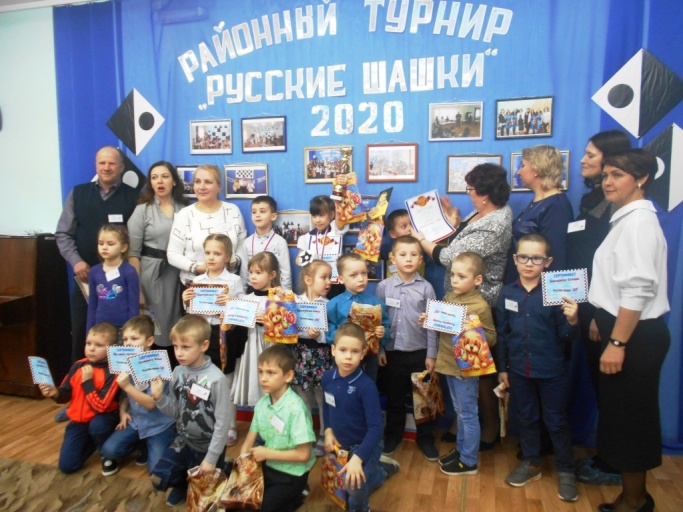 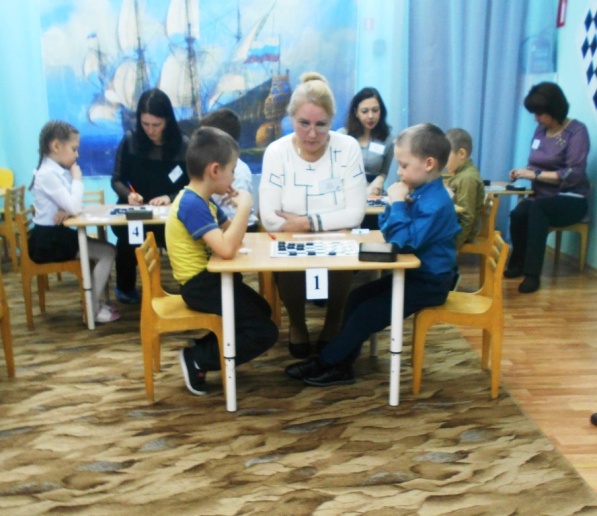 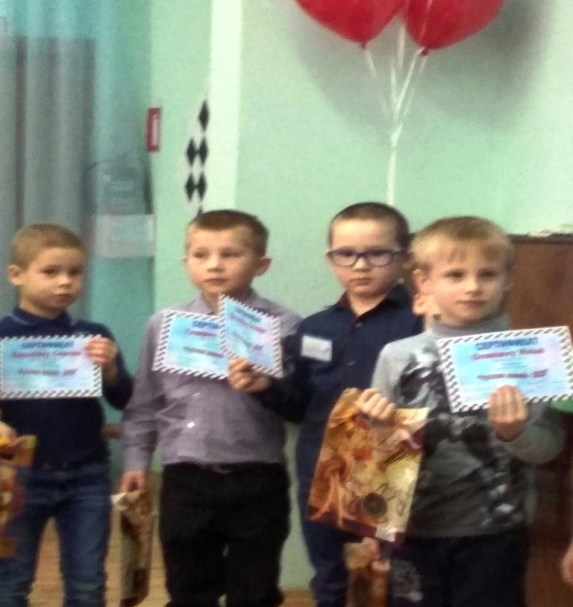 